Městys Katovice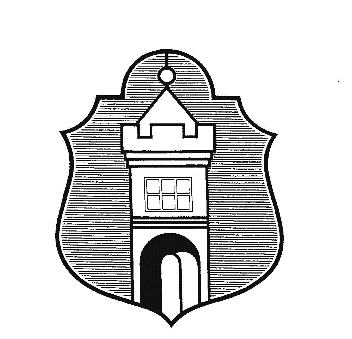 Husovo náměstí 5, 387 11                         V Katovicích dne : 		Naše značka :		Vaše značka :		         Vyřizuje :1.12.2021			MK- 997/2021            		                     Zdráhal						               Věc: Výzva k podání žádosti o dotaci na činnostMěstys Katovice oznamuje zástupcům spolků, organizací a občanských sdružení, že je do 22.12.2021 možné podat žádost o dotaci na činnost pro rok 2022. Žádost vyplňte nejlépe do připraveného formuláře, a to a důvodu přehlednosti a úplnosti podání. Formulář žádosti v elektronické podobě je umístěn na stránkách www.katovice.cz v části Ke stažení. Žádáme vás o vyznačení kontaktních údajů žadatele. Žádost doručte na podatelnu Úřadu městyse Katovice. 						Bc. Jindřich Zdráhal      místostarosta